      Цвет играет важную роль в жизни человека. Он не только делает наш мир разнообразным,  но и ориентирует в окружающем пространстве, информирует, подсказывает, управляет.  Еще в древние времена люди заметили, что цвет одежды, предметов быта, освещения и т. п. способен влиять на физическое и психологическое состояние человека.  Цветом исцеляли в Древнем Египте, Китае, Индии, Персии. Современная наука подтвердила лечебные свойства цветов.       На основе исследований их влияния сформировалась  цветотерапия - методика улучшения здоровья человека с помощью цвета.       Цветотерапия – это немедикаментозный метод лечения, основанный на том, что каждая из биологически активных зон организма реагирует на один из цветов: воздействие цветом происходит на орган зрения, а через него через зрительный анализатор - на нервную систему. Воздействие определенного цвета снимает энергетическую блокаду, являющуюся причиной функционального расстройства организма.Каким  же образом цвет (свет) воздействует на организм человека?       В основе хромотерапии лежат два механизма воздействия цветовой гаммы на человека: через глаза и через кожу.                                Воздействие цвета через глаза     Это основной вид воздействия на организм. Цвет воспринимается рецепторами глаза, провоцируя цепную химическую реакцию, которая в свою очередь вызывает электрические импульсы, стимулирующие нашу нервную систему; нервное стимулирование достигает мозга, который освобождает благотворные для организма гормоны.Воздействие цвета через кожу        Это воздействие основано на том, что свет, являясь электромагнитным излучением, проникает через ткани человеческого тела и несет органам необходимую энергию, восстанавливая определённый биоэнергетический уровень и активизируя внутренние процессы организма. В результате активного использования хромотерапии стимулируется эндокринная система человека, которая стимулирует наши жизненные процессы.Рассмотрим влияние различных цветов на организм человека.Красный. Это цвет силы и физической активности. Он традиционно считается цветом лидера, вожака стаи. Однако стоит помнить о том, что красный цвет сильно возбуждает нервную систему, что при чрезмерном его количестве в интерьере возможны вспышки агрессии. У некоторых людей переизбыток красного может вызвать гипертонический криз. Красный цвет разумно использовать на кухне и в столовой, он повышает аппетит.Оранжевый     Цвет оптимизма и радости, цвет солнца и тепла. Лучшее лекарство против депрессий и нервных срывов, пессимизма, некоторых страхов и неврозов. Этот цвет положительно влияет на систему кровообращения, мышечную систему, повышает аппетит. Он помогает восстановительным процессам в организме.Желтый. Этот цвет помогает нам концентрироваться. Желтый цвет очень эффективен против угрюмости, пессимизма и различных депрессий. Он помогает создать хорошее настроение, придает большую ясность мыслям. Желтый благоприятно действует на пищеварение и нервную систему, помогает работе памяти. Желтый и оранжевый цвета используют в случаях, когда ребенок чем-то расстроен и не может успокоиться.  Если в жизни ребенка начинается новый этап, (поступление в детский сад или первый класс, окружите его желтыми предметами, это поможет ему преодолеть неуверенность в себе. Дети чаще всего тянутся к желтому цвету, он радует их в одежде, игрушках, предметах интерьера.Зеленый. Это цвет покоя, цвет внутренней гармонии. Зелёный успокаивает и благоприятно влияет на сон, контролирует состояние раздражительности при нервных расстройствах. Он довольно эффективен в борьбе с головными болями и невралгией, нормализует кровяное и глазное давление и, по исследованиям офтальмологов, несколько повышает остроту зрения. Воздействие  зеленым цветом рекомендуется тогда, когда  ребенок переутомился или находится на грани нервного срыва. Однако если ребенок слишком противится этому цвету, не нужно настаивать – зеленый цвет в избытке может вогнать в тоску.Голубой и синий. Это цвета уверенности и спокойствия, они положительно влияют на отношения в семье или коллективе. Однако, синий цвет противопоказан людям с низким давлением, что следует учитывать на практике применения этого цвета в хромотерапии. Созерцание голубого, синего цветов может успокоить малыша и избавить его от тревоги.Фиолетовый. Этот цвет обладает способностью частично снимать психофизические стрессы у человека. Он стабилизирует психику, балансирует душевное равновесие. У людей искусства фиолетовый цвет служит сильным стимулятором творческого мышления.Белый и чёрный цвет   Они, в строгом смысле, цветами не являются. Это так называемые ахроматические цвета, то есть цвета, лишённые  цветового тона. Белый и чёрный (особенно) почти не используются в цветотерапии.         Метод цветотерапии практически не имеет противопоказаний. Благотворно влияет на душевное состояние, которое, в конечном итоге, и определяет здоровье и благополучие человека.         Цветотерапия для детей предполагает в первую очередь определение любимого цвета каждого ребенка, а затем наполнение этим цветом как  можно большего пространства, которое его окружает.        Рисование самый популярный метод цветотерапии. Оно позволяет детям проявить себя. Как только ребенок берет в руки кисточку, пластилин или глину для лепки, он высвобождает свое подсознание. В итоге  получается исцеление через самовыражение творческого потенциала.Методы  использования  цветотерапии с дошкольниками.Цветовая визуализация.        Заключаются в рассматривании воображаемой картинки или предмета определенного цвета. Мы берем лист бумаги, окрашенный в зеленый цвет. Размер окрашенной площади должно быть не менее 20х40 см. Ребенок садится на расстоянии 1,5 м от листа бумаги и смотрит на него до 7- 10 минут. Этого времени вполне достаточно, чтобы глаз зафиксировал цвет, передал мозгу, откуда он поступит в центральную нервную систему, а от нее – органу, на который данный цвет оказывает наиболее сильное воздействие. Цветовая медитация. Ребенок  садится, закрывает глаза и старается представить, что помещение, в котором он находится, окрасилось в зеленый цвет. Когда  ребенку трудно сразу «выловить» нужный цвет, мы находим его среди окружающих нас предметов, сосредотачиваемся на нем и закрываем глаза. Время медитации составляет до 10 минут.                 Освобождаемся от опыта тяжелого прошлого.       Ребенок, имеющий опыт тяжелого прошлого часто переносит его в реальность. Он как бы «зависает в прошлом», перестает обращать внимание на текущий день.  Его взгляд, как будто бы обращен внутрь. Показываем ребенку «течение времени» и фиксируемся на каждом дне, оживляем чувства. Например,  каждому дню дается определенный цвет. Предположим, среда – красная. На протяжении дня ищем красные предметы, едим красные продукты, используем элементы красной одежды и т.д.                                  Игры с детьми по цветотерапииКрасный цвет    Цель: коррекция страхов, инертности, апатии.УпражнениеХод: В пластиковые тарелки налить пальчиковую краску красного цвета. Под музыку мизинцами левой руки и правой руки ставить точки на листе бумаги. Спросите у ребенка: «На что похожа картина, которую вы нарисовали».Игра «Красный предмет в моей ладошке»Ход: Закрой глаза и приготовь ладонь. Когда на твоей ладони окажется какой-то предмет, сожми кулачок. (Взрослый кладет ребенку на ладонь небольшой предмет красного цвета.) Открой глаза, но не раскрывай ладонь. Попробуй догадаться, что у тебя в ладони. (Ребенок высказывает свои догадки). Молодец! Теперь рассмотри свой предмет. Опиши, какой он. (Крупный или мелкий, круглый, овальный, гладкий, шершавый, с рисунком, с дырочкой в середине и т. д.)УпражнениеХод: Подготовить кусочки бархатной бумаги и нитки мулине красного цвета, шерстяные нитки того же цвета. На листе бумаги нарисовать контур цветка. Под музыку наклеить подготовленные кусочки разных материалов на контур нарисованного цветка.Оранжевый цвет Цель: используется при коррекции застенчивости, замкнутости, скованности.УпражнениеХод: На плотный картон нанести клей, насыпать пшенную крупу, распределяяпо всему листу, подождать, пока высохнет. Под музыку пальчиковой краской оранжево цвета раскрасить пшено.Желтый цвет Цель: используется при коррекции гиперреактивности, формировании самоконтроля, повышении самооценки.УпражнениеХод: На листе акварельной бумаги нарисовать ветку мимозы. Из бархатной бумаги желтого цвета сделать конфетти. Под музыку наклеить конфетти на изображение ветки, ветку и листья раскрасить акварельной краской зеленого цвета.УпражнениеХод: Ребенок наклеивает свой листок на бумагу. Листок может быть головой, туловищем, платьем или чем-либо другим. Цветными карандашами дорисовывают все необходимое, чтобы получился автопортрет. Если ребенок отказывается изображать себя, то он может изобразить то, что ему хочется.Зеленый цвет Цель: используются при коррекции возбудимости, тревожности, гиперактивности.УпражнениеХод: На листе акварельной бумаги или картона нарисовать грозди винограда. От куска пластилина зеленого цвета отрезать небольшой кусочек, скатать в шарик. Под музыку отделять от шарика кусочки размазывать по изображению ягод, листья раскрасить акварельной краской светло-зеленого цвета.Игра «Зеленые обитатели леса» Ход: Назовите лесных жителей – зверей, птиц, насекомых – зеленого цвета (зеленая ящерица, зеленая змея, лягушка, гусеница, бабочка, жучок, и т. д.) . Сейчас каждый из вас превратится в любое зеленое существо, и когда зазвучит музыка, вы будете двигаться как ваши герои. То есть бабочка будет летать, кузнечики – прыгать, змеи-ползать, лягушка-скакать. Покажите, как вы будете двигаться. Хорошо! Когда музыка остановится, ваш герой должен замереть на месте. (Игра повторяется несколько раз).УпражнениеХод: Бархатную бумагу зеленого цвета нарезать на полоски длиной 15 см. Под музыку наклеить полоски на лист акварельной бумаги или картона, промежутки раскрасить пальчиковыми красками, смешав зеленую краску с желтой. Покажите детям, как смешивать краски, добиваясь нужных оттенков, как пользоваться палитрой.Голубой цвет. Цель: используется при коррекции тревожности, агрессии,  повышенной возбудимости.УпражнениеХод: На акварельной бумаге приклеить несколько кусочков ваты (облака). Под музыку «Звуки природы. Пение птиц» пальчиковой краской голубого цвета раскрасить небо. Покажите детям, как смешивать синий и белый цвета, чтобы получился необходимый оттенок голубого.УпражнениеХод: Подготовить 10 отрезков мулине голубого цвета. На листе акварельной бумаги или картона нарисовать несколько волнистых линий одну над другой. Под музыку наклеить нитки на линии, стараясь соблюдать форму.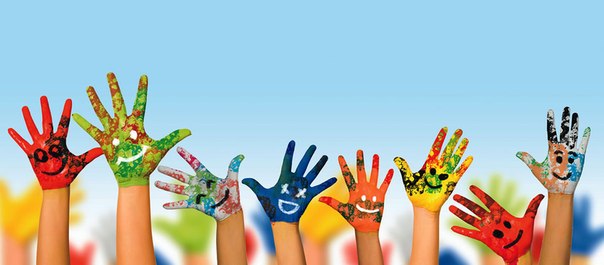 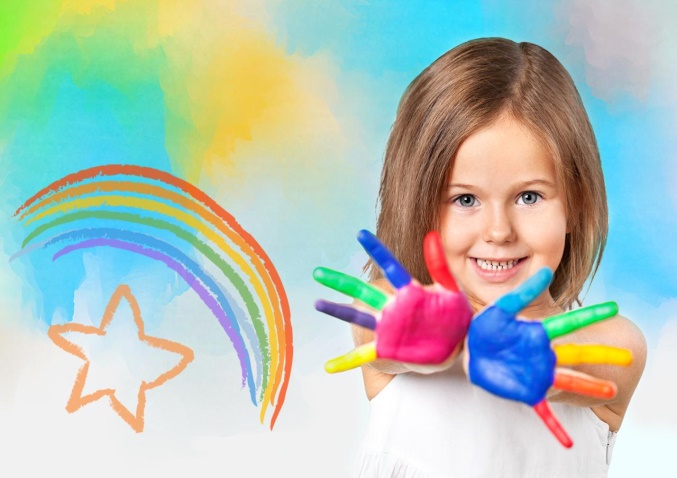 Цветотерапия  для детей дошкольного возраста